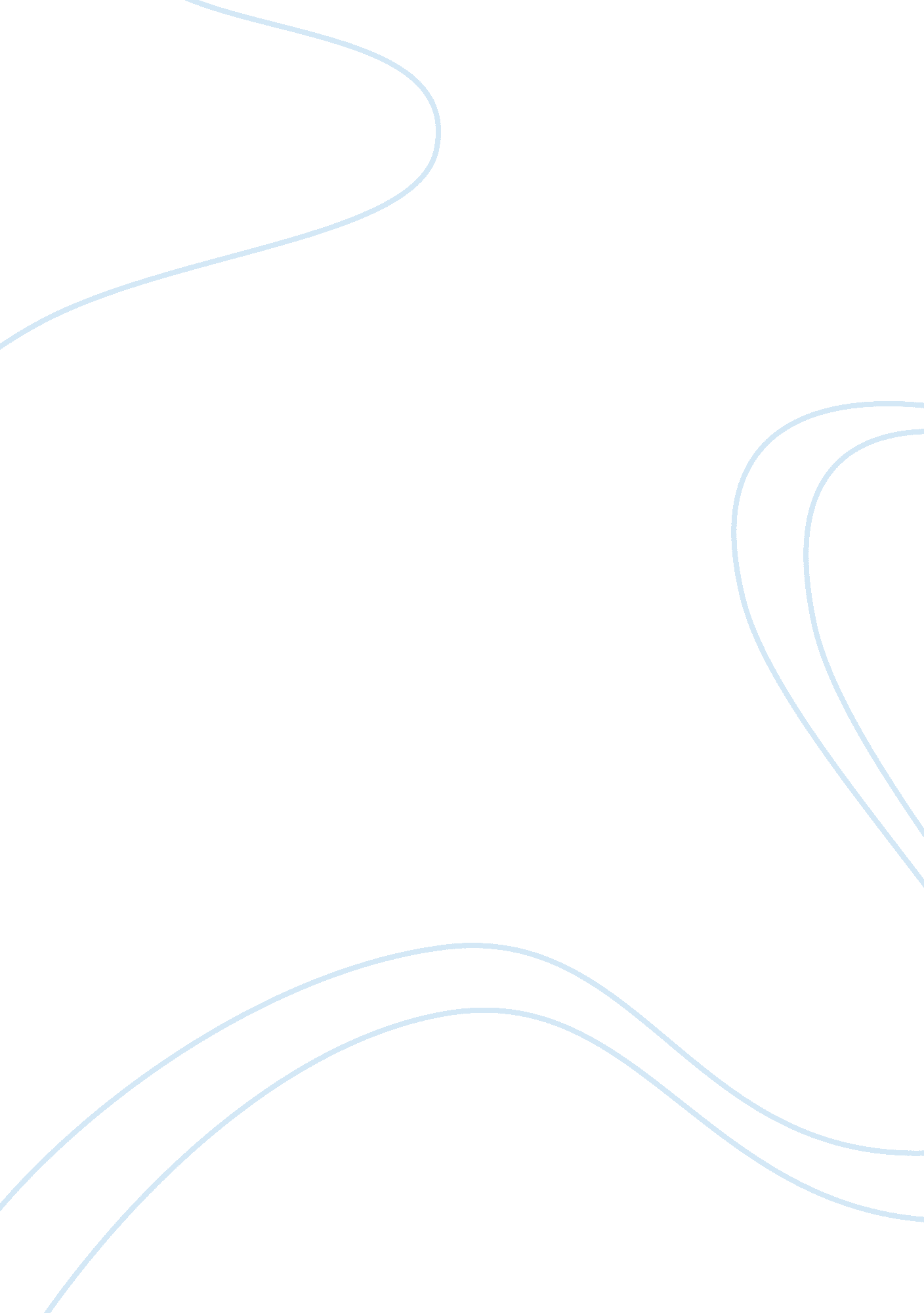 Function of the body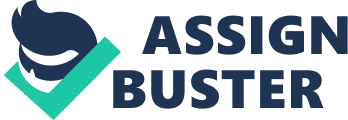 As the cancer cells begin to take over the body they form large masses of tissue called tumors. These are very dangerous to a person’s health and need to be treated immediately as they cause the main systems of the body to be altered and release hormones that change the appearance and function of the body. There are two main types of tumors that can form: benign and malignant. Benign, is the more tolerable tumor that stays in one place and does grow at an uncontrollable rate. This is in contrast to a malignant tumor which is very severe and dangerous. A malignant tumor can either move wrought the blood vessels and destroy the healthy tissue or the cell can begin to produce new blood vessels on which it feeds on. The result of uncontrollable tumor growth is called metastasis and it is very hard to treat. The spread of these cancer cells that later on form into tumors is most likely due to the adhesion of the nosecones as they travel throughout the body. They adhere to certain regions forming cancerous cells then continue to move on repeating the same process over and over, this results in the formation of a massive tumor tissue. Since nosecones, unlike normal cells do to go through programmed cell death they just continue to grow and divide destroying the body little by little. One form of cancer that results from these tumors is called breast cancer. Men and women can both obtain this type of cancer but it is more commonly found in women. This begins in the breast cells, which are made up of many microscopic cells but as they begin to grow uncontrollably at a fast rate they form into cancerous cells. This can either occur in the milk duct region of the breasts; the inner lining or the lobules which is the less common form. Invasive breast cancer is more severe as it can travel throughout other parts of the body and spread into the organs and blood stream. The non-invasive type stays in the breast cell regions where It originated but can eventually break out and form into the invasive type. There is no set cure for cancer but treatment is the necessary step a patient should take to try and resolve this issue. There are several options which include radiation, chemotherapy, and in regards to breast cancer a mastectomy which is when the cancerous part of the breast tissue is surgically removed. Scientists have been researching for years on ways to cure this terrible disease which strikes men and women every year but no set cure has been discovered. This means that cancer patient’s proto-nosecones that mutate will continue to form into nosecones. For this reason cancerous cells will continue to grow, divide, and survive in patients unless the nosecone gene can be suppressed in some way. One mechanism could be to somehow reverse the mutated result of a proto-nosecone but no set research has been found for this to occur. 